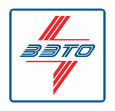 Опросный лист №	на разъединители серии РКВ(З)-10/2000 У3Почтовый адрес и реквизиты покупателя:Заказчик 	код города/телефон 	ФаксФ.И.О. руководителя предприятия Место установкиРазъединители клинового типа, выпускаются в трехполюсном исполнении, предназначены для внутренней установки.Работоспособность разъединителей обеспечивается в условияхвысота над уровнем моря - не более 1000 м;верхнее рабочее значение температуры окружающего воздуха - плюс 40°С;нижнее рабочее значение температуры окружающего воздуха - минус 40°С.ВСЕ ПОЛЯ ОБЯЗАТЕЛЬНЫ ДЛЯ ЗАПОЛНЕНИЯ!Примечания:*	1а – разъединитель с одним заземлителем со стороны разъемного контакта; 1б - разъединитель с одним заземлителем со стороны осевого контакта.** Привод заземлителей ручной ПР-3У3ПараметрыВарианты исполненияЗначение заказа1Номинальное / наибольшее рабочеенапряжение10 кВ / 12 кВV2Номинальный ток / Ток термической стойкости / Токэлектродинамическойстойкости2000 А / 31,5 кА / 80 кАV3Наличие заземлителейОтсутствуют3Наличие заземлителей23Наличие заземлителей1а *3Наличие заземлителей1б *5Межфазное расстояние, ммСтандартная поставка (245 мм)5Межфазное расстояние, ммПо заказу6Привод главных ножей разъединителя **Ручной червячный ПЧ-50МУ36Привод главных ножей разъединителя **Электродвигательный ПД-148Наличие выносного блокауправления привода ПД-14По заказу9Дополнительные требования к разъединителюДополнительные требования к разъединителюДополнительные требования к разъединителю10Количество комплектов заказаКоличество комплектов заказа